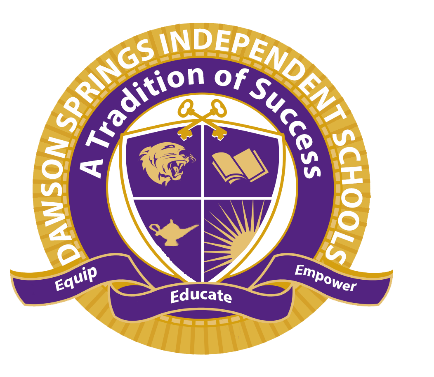 5/17/2023To:  Leonard WhalenFrom:  Kent WorkmanDate:  May 24, 2023Mr. Whalen, below is our final amended 2022-2023 school calendar.  This amended calendar reflects for the current school year.2022-2023 Amended School Calendar DatesAugust 3, 4 & 5 Professional DevelopmentAugust 9 Opening Day for staffAugust 10 First day for studentsSeptember 5 Labor Day Holiday #1October 3-7 Fall BreakNovember 23 Break DayNovember 24 Thanksgiving Holiday #2November 25 Break dayDecember 19-January 2 Break daysDecember 23 Christmas day observance Holiday#3 (Christmas falls on Sunday this calendar year)December 30 New Year’s day observance Holiday #4  (New Year’s falls on Sunday this calendar year)January 3 Professional DevelopmentJanuary 4 Students return from Christmas breakJanuary 16 No school in observance of Martin Luther King Jr. dayJanuary 31 No school due to weatherFebruary 1 & 2 No school due to weatherMarch 20 1st Make up day (for 1/31/23)April 3-7 Spring breakMay 19 Graduation for seniorsMay 22  Make up day (for 2/1/23)May 23  Make up day (for 2/2/23)May 23 Students last dayMay 24  Closing day for staffSincerely,Kent Workman  DPP/AP